中区わんわんパトロール隊　登録申請書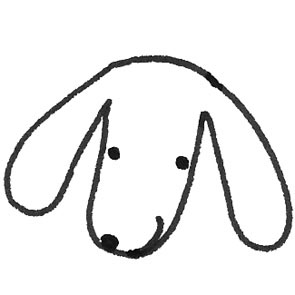 令和　　年　　月　　日＊ご登録いただいた情報は、わんわんパトロールに係る事務にのみ使用します。＊狂犬病予防注射接種の確認について同意されない場合、毎年狂犬病予防注射済証の写しを中区役所自治推進課に提出していただきます。（以下市記入欄）中区わんわんパトロール隊　登録申請書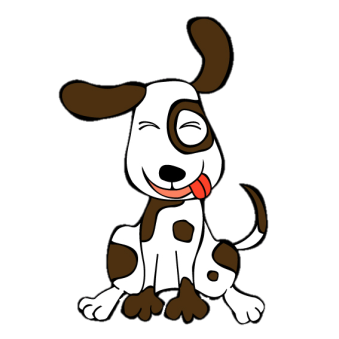 令和　　年　　月　　日＊ご登録いただいた情報は、わんわんパトロールに係る事務にのみ使用します。＊狂犬病予防注射接種の確認について同意されない場合、毎年狂犬病予防注射済証の写しを中区役所自治推進課に提出していただきます。（以下市記入欄）フリガナ氏 名氏 名住 所〒５９９－住 所堺市中区連絡先　　　　　　　　　-わんちゃんのお名前わんちゃんの性別男の子　　　　　・　　　　　女の子主なお散歩コースお散歩の時間帯狂犬病予防注射済証に記載の登録番号狂犬病予防注射済証に記載の登録番号*狂犬病予防注射済証の写しを添付してください。狂犬病予防注射の確認について狂犬病予防注射接種状況について、中区自治推進課職員が動物指導センターを通じて確認することに狂犬病予防注射の確認について狂犬病予防注射接種状況について、中区自治推進課職員が動物指導センターを通じて確認することにわんちゃんの写真の利用について広報みどりやホームページでの写真公開（　可　・　不可　）フリガナ　ナカク　タロウ氏 名中区　太郎　氏 名中区　太郎　住 所〒５９９－８２３６住 所堺市中区　深井沢町２４７０番地７連絡先０９０　　-　　１２３４　　　-　　５６７８わんちゃんのミドリ　お名前ミドリ　わんちゃんの性別男の子　　　　　・　　　　　女の子主なお散歩　深井沢町周辺コース　深井沢町周辺お散歩の　午前６時頃と午後５時頃時間帯　午前６時頃と午後５時頃狂犬病予防注射済に記載の登録番号　１２３４５狂犬病予防注射済に記載の登録番号*狂犬病予防注射済証の写しを添付してください。狂犬病予防注射の確認について狂犬病予防注射接種状況について、中区自治推進課職員が動物指導センターを通じて確認することに狂犬病予防注射の確認について狂犬病予防注射接種状況について、中区自治推進課職員が動物指導センターを通じて確認することにわんちゃんの写真の利用について広報みどりやホームページでの写真公開（　可　・　不可　）